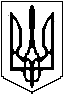 ЗМІЇВСЬКА МІСЬКА РАДАЧУГУЇВСЬКОГО РАЙОНУ ХАРКІВСЬКОЇ  ОБЛАСТІХХXІХ СЕСІЯ VІІI СКЛИКАННЯРІШЕННЯ07 березня 2023 року                                        м. Зміїв                                      №2682-ХХXІХ-VІІIПро внесення змін до Статуту Комунального закладу «Бірківський заклад дошкільної освіти (ясла-садок)» Зміївської міської ради Чугуївського району Харківської області та затвердження його у новій редакціїКеруючись статтями 25, 59 Закону України «Про місцеве самоврядування в Україні», статтею 25 Закону України «Про освіту», Законом України «Про дошкільну освіту», Положенням про заклад дошкільної освіти, затвердженим постановою Кабінету Міністрів України від 12.03.2003 №305, статтями 15, 17 Закону України «Про державну реєстрацію юридичних осіб, фізичних осіб – підприємців та громадських формувань», розглянувши лист відділу освіти від 02 березня 2023 року №30/217 та рішення  постійної комісії міської ради з питань розвитку прав людини, законності, депутатської діяльності і етики, освіти, культури, молоді, спорту, охорони здоров’я та соціального захисту населення (витяг з протоколу № 38 від              06.03.2023 року), Зміївська міська радаВИРІШИЛА:1. Внести зміни до Статуту Комунального закладу «Бірківський заклад дошкільної                 освіти (ясла-садок)» Зміївської міської ради Чугуївського району Харківської області                        (ідентифікаціний код юридичної особи 34172860) та затвердити його у новій редакції                           (додається).2. Змінити юридичну адресу засновника Зміївська міська рада Чугуївської району                 Харківської області з Україна, 63404, Харківська область, Зміївський район, місто Зміїв, вулиця Адміністративна, будинок 9 на Україна, 63404, Харківська область, Чугуївський район, місто Зміїв, вулиця Адміністративна, будинок 9.3. Директору Комунального закладу «Бірківський заклад дошкільної освіти                        (ясла-садок)» Зміївської міської ради Чугуївського району Харківської області Гаврютіній Олені Василівні звернутися з заявою до державного реєстратора щодо реєстрації даних змін.4. Контроль за виконанням цього рішення покласти на постійну комісію міської ради з питань розвитку прав людини, законності, депутатської діяльності і етики, освіти, культури,               молоді, спорту, охорони здоров’я та соціального захисту населення (Костянтин РУДЕНКО).Міський голова                                                                                                Павло ГОЛОДНІКОВ